ST. JOHN PAUL II ENTRANCE SCHOLARSHIP 2020-21St. John Paul II Academy is pleased to offer five $500 Entrance Scholarships to any student in Grs. 8, 9 or 10 committed to attending St. John Paul II Academy for the 2020-21 school year.To be considered for the scholarship, students must:Submit a personally written letter explaining why the student should receive the SJP II Academy Scholarship, why they wish to attend a Catholic high school, and what they think they can contribute to SJP II Academy.Submit letters of reference from non-school sources such as coaches, community group  leaders, volunteer supervisors, dance instructors, youth ministers, etc. who know the student personally.Submit both (1) & (2) to the SJP II Academy office by March 11, 2020.In reviewing the letters for each candidate, the Scholarship Committee will consider participation in the student’s current school and/or church community, community service, volunteer activities, citizenship activities, and academic ability. Students awarded the scholarship are expected to enter St. John Paul II Academy at the start of the new school year following successful completion of Grade 7 for those finishing elementary school. 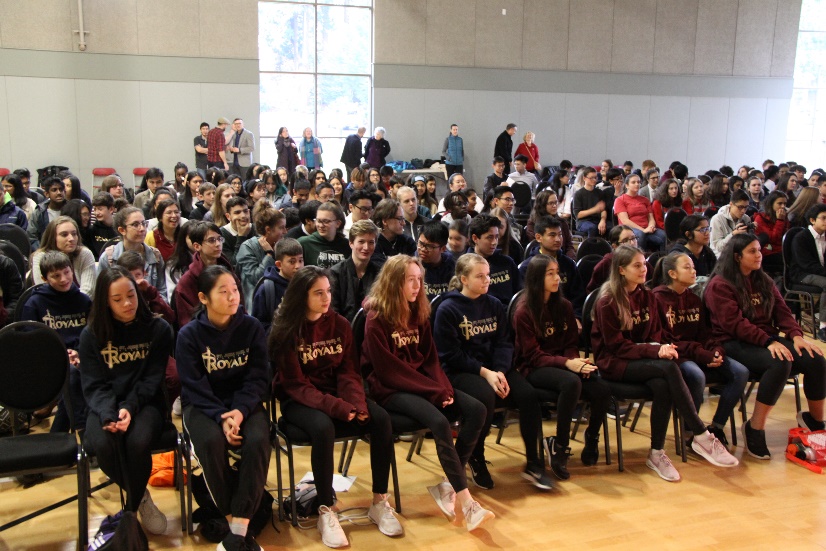 SCHOLARSHIP COMMITTEE:Kevin Beliveau		Charmaine Jansen	Aleli Perez	Tony Walters